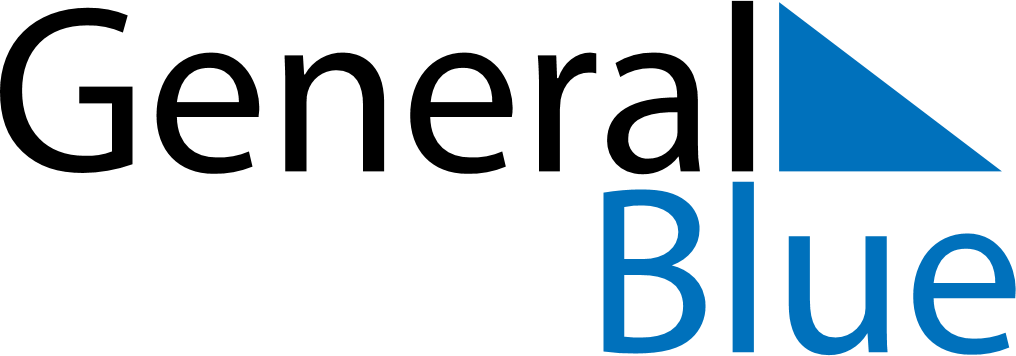 Dominican Republic 2022 HolidaysDominican Republic 2022 HolidaysDATENAME OF HOLIDAYJanuary 1, 2022SaturdayNew Year’s DayJanuary 10, 2022MondayEpiphanyJanuary 21, 2022FridayOur Lady of AltagraciaJanuary 24, 2022MondayDuarte’s BirthdayFebruary 27, 2022SundayIndependence DayApril 15, 2022FridayGood FridayMay 2, 2022MondayLabour DayJune 16, 2022ThursdayCorpus ChristiAugust 16, 2022TuesdayRestoration DaySeptember 24, 2022SaturdayOur Lady of las MercedesNovember 6, 2022SundayConstitution DayDecember 25, 2022SundayChristmas Day